
January 2022 (week 2)Management VersionThe theme for the first quarter is Sustainable Growth. Our goal is to help agents start the year off on the right foot and develop habits that lead to success. The 15-minute learning sprint will share five prospecting recommendations and best practices for each. AGENDAWelcome (5 minutes)Introduction of new agents and staff Good newsGeneral & community service announcementsCompany Updates (5 minutes)New company listings and buyer needs Company Initiatives (company-specific updates or topics you deem appropriate)“Parking Lot” items from previous meetings Marketing Updates (5 minutes)Company marketing initiativesCompany community service projects and eventsAgent marketing opportunities that complement company/brand marketingEducation Opportunities (5 minutes)February Lunch & Learn Workshop: Show Clients You Love ThemOther real estate classes, events, conferences, etc.Practical Learning: 5 Tips for Real Estate Prospecting (15-20 minutes)The Instructional video is embedded into the PowerPoint presentation and will automatically play when you click that slide.Real Estate Trends/Updates (5 minutes)Market ReportsProduction Updates, Listings, Under Contracts, Closings (various ways to share) Previous month vs. the same period last yearYear To Date (YTD) Year Over Year (YOY)Company Data – this information is beneficial to newer agentsAverage DOM from List to Under ContractAverage DOM from Under Contract to CloseAverage / Median List PriceAverage / Median Sales PriceCompany’s List Price to Sales Price RatioOld Business (5 minutes)Updates and/or follow-up to the previous meetingParking Lot items from previous meetingsNew Business: “Parking Lot” items from this meeting if time permits, otherwise add to next month’s agenda.Next MeetingFUN FACT: January 19th is National “Popcorn” DayAdjourn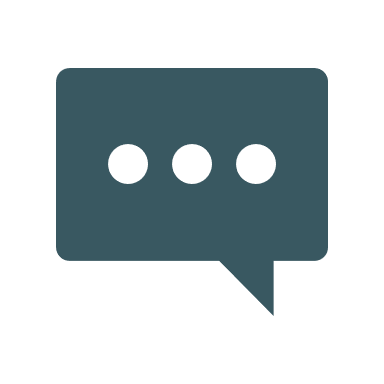 Start your meeting off on a positive note.Ask agents to share their good news. These quick updates can be personal or professional.Agent recognition: publicly acknowledge milestones such as a work anniversary, birthday, first listing, first under contract, first closing, production milestone, etc. Be sure to give equal “shine time” to all agents.Share the workshop date, time, and location. Special instructions (i.e., lunch provided or bring a sack lunch)The workshop will focus on creating fun and engaging customer touches.Agents will leave with ideas to help them retain customers for life.After watching the video, ask the following:Poll the group to see who is already using the recommended prospecting activities.Ask the group if they have any additional best practices, prospecting activities, or tips they would like to share.Write responses on the whiteboard/flip chart. Encourage agents to take a picture of the board before leaving the meeting. 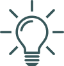 BEST PRACTICE: Setting up the room in a horseshoe allows agents to not only see the screen or monitor but enables agents to see each other during brainstorming sessions.Ask if the agents have any questions from last week’s Monthly Goal Setting session.Ask if anyone leveraged a “pop-by” for National Cut Your Energy Costs Day.BEST PRACTICE: Use this time to show your agents you are listening AND taking action.Share the meeting date, time, and location. Next week the 15-minute learning sprint will focus on Identifying Real Estate Niche Markets.End your meeting on a positive note. Suggest a simple action item that gets agents thinking creatively about how they can grow their business.Consider doing a pop-by to select clients.Leave a small gift bag filled with microwave popcorn, popcorn seasoning, or a small bag of pre-popped popcorn.Note that reads, “Just poppin’ by to say thank you for being a great client!”Include your business card.You can find templates and more ideas on Etsy (see the image in the PowerPoint)Any other ideas?